Kwietniowi Antypiraci 2020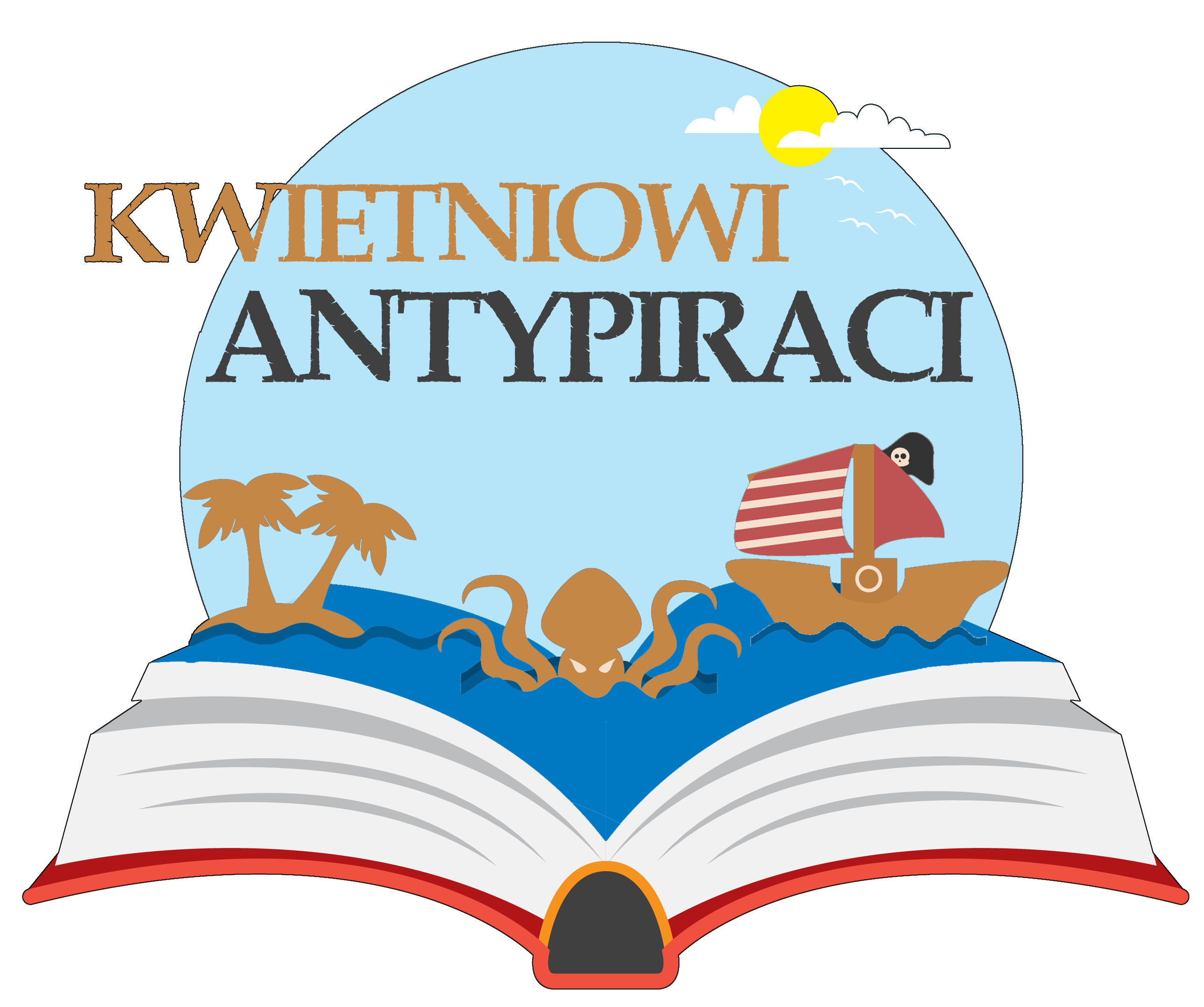 Już wkrótce, bo 23 kwietnia 2020 roku obchodzić będziemy Światowy Dzień Książki i Praw Autorskich (ang.:World Book and Copyright Day).23 kwietnia – Światowy Dzień Książki i Praw Autorskichhttps://legalnakultura.pl/pl/strefa-wydarzen/polecamy/archiwum-polecamy/news/26,23-kwietnia-swiatowy-dzien-ksiazki-i-praw-autorskichTo święto książki i miłośników czytania. W tym dniu chcemy przywrócić modę na czytanie. Szkoła kojarzy się najczęściej z jarzmem lektury obowiązkowej. Potraktujmy ten dzień jako okazję do zamanifestowania pozytywnego zaangażowania w czytanie.Już po raz czwarty ruszyły działania związane z ogólnopolską akcją “Kwietniowych Antypiratów”. Akcja promuje wśród uczniów legalne korzystanie z utworów opublikowanych w Internecie oraz odpowiedzialne udostępnianie w sieci swojego wizerunku. Inspiracji mogą dostarczyć materiały zawarte w blogu poświęconemu akcji, na którym zamieszczono m.in. konspekty i scenariusze lekcji dotyczące bezpiecznego i legalnego korzystania z Internetu.Materiały edukacyjne - Scenariusze zajęć | SaferInternethttps://www.saferinternet.pl/menu/materialy-edukacyjne/scenariusze-zajec.htmlMateriały edukacyjne - Scenariusze zajęć | SaferInternethttps://www.saferinternet.pl/menu/materialy-edukacyjne/scenariusze-zajec.htmlWychowanie do życia w cyfrowym świecie. Scenariusze zajęć z ...https://panoptykon.org/sites/default/files/publikacje/cw-online-dwiestrony_0_0.pdfZADANIE nr 10 SCENARIUSZ TEMAT: Bezpieczeństwo w sieci ...https://docplayer.pl/5394967-Zadanie-nr-10-scenariusz-temat-bezpieczenstwo-w-sieci-klasy-gimnazjalne-i-ponadgimnazjalne-czas-lekcji-1-godzina-lekcyjna-45-minut-cele-lekcji.htmlUdział w akcji polega na zorganizowaniu z okazji Światowego Dnia Książki i Praw Autorskich przedsięwzięć edukacyjnych związanych z książką, prawami autorskimi, etycznym i legalnym korzystaniem z utworów nie znajdujących się w domenie publicznej.Natchnienie do obchodów święta czytania wzięło początek w Katalonii i obejmuje cały świat. W tym dniu chłopcy wręczają swoim wybrankom róże, a jeśli ich uczucie jest odwzajemnione – w zamian otrzymują książkę. W szkole staramy się przywrócić modę na czytanie, dzielimy się pasjami czytelniczymi, manifestujemy pozytywne zaangażowanie w czytanie, zarażamy bakcylem czytania, spotykamy się przy książkach i z powodu książek.Podczas kolejnej, nietypowej edycji tego święta proponujemy:KONKURS NA RECENZJĘ - tworzenie recenzji książek, które opublikujemy na stronie internetowej szkolnej biblioteki:a) książek z domowej biblioteczki, które polecacie innym do przeczytania, a nam do zakupienia do biblioteki;b) nowości wydawniczych, których jeszcze nie czytaliście, ale uważacie, że warto kupić i marzycie, by przeczytać - zamiast recenzji piszcie wypowiedź, w której przekonujecie nas do ich zakupu.Tekst powinien być napisany w edytorze tekstu lub odręcznie (do 150 wyrazów).KONKURS NA ORYGINALNE HASŁO PROPAGUJĄCE CZYTANIE – to dla amatorów łamania głowy.KONKURS NA SPARAFRAZOWANIE KSIĄŻKOWO PRZYSŁÓW np. “Apetyt rośnie w miarę czytania”,  ”Wszędzie dobrze, ale w bibliotece najlepiej”.ZROBIENIA SERII ZDJĘĆ W DOWOLNEJ TECHNICE I FORMIE, UŁOŻONYCH W TAKIEJ KOLEJNOŚCI, BY STANOWIŁY FOTOPOWIEŚĆ. Pamiętajcie, by w głównej roli obsadzić książkę.KONKURS NA PROJEKT OKŁADKI ULUBIONEJ LEKTURY - Ta książka chodzi mi po głowie..(w formie plastycznej).Zapraszamy do udziału!Bądźcie aktywni i kreatywni!Prace należy wysłać drogą elektroniczną na adres podany w regulaminie.Regulamin szkolnego konkursu literacko-fotograficznego1. Organizatorem konkursu literacko-fotograficznego jest biblioteka SP nr 19 we Włocławku. 2. Konkurs skierowany jest do uczniów SP nr 19 we Włocławku. 3. Celem konkursu jest zachęcenie młodzieży do twórczej aktywności, rozwijanie wyobraźni i wrażliwości artystycznej oraz popularyzacja literatury, czytelnictwa i fotografii. 4. Uczestnik może zgłosić w każdej kategorii jedną pracę zgodnie z tematem przewodnim konkursu, dotychczas niepublikowaną i nienagradzaną w konkursach literackich i fotograficznych. Oceniane będą wyłącznie prace wykonane samodzielnie, a nie przez zespoły autorskie. 5. Zadaniem uczestników konkursu jest (do wyboru): napisanie recenzji, ułożenie hasła, sparafrazowanie książkowo przysłów, zrobienie serii zdjęć (od 3 do 6) w dowolnej technice i formie, ułożonych w takiej kolejności, by stanowiły fotoopowieść, przygotowanie projektu okładki ulubionej książki.  6. Uczestnik konkursu zgłasza pracę podpisaną imieniem i nazwiskiem oraz opatrzoną tytułem konkursu.  Wersję elektroniczną pracy należy przesłać w formie załącznika na adres:  mariola.dziewirz@sp19.wloclawek.pl wpisując w temacie hasło KONKURS. Plik należy opisać swoim nazwiskiem, imieniem i klasą oraz kategorią pracy: r-recenzja, h - hasło, p - przysłowie, z – zdjęcia,o - okładka (np. nowak_jan_3a/w). 7. Praca konkursowa nie może naruszać praw autorskich oraz prawa do prywatności osób trzecich. Prezentowane w niej treści nie mogą przedstawiać ani propagować zachowań zabronionych przez prawo, nieobyczajnych lub godzących w zasady dobrego wychowania i kultury osobistej. 8. Organizator zastrzega sobie prawo do wyłączenia z udziału w konkursie projektów, które naruszają niniejszy regulamin. 9. Prace zgłoszone do konkursu oceni komisja konkursowa w składzie: nauczyciel bibliotekarz, nauczyciel jęz. polskiego, nauczyciel plastyki.